Доброго времени суток! Здесь представлены мои кейсы и проекты, над которыми работала команда GreatSMM.Кейс: Школа робототехникиЗадача: собрать максимальное число заявок за минимальные средства.Целевая аудитория: родители, преимущественно женщины от 24 лет, проживающие в городе Ижевск, у которых есть дети в возрасте от 3 до 16 лет.Процесс продвижения: Парсинг сообществ, где в названии есть ключевые слова.Собрали всех женщин Ижевска, которые указали наличие детей.Собрали подписчиков местных сообществ по развитию детей, где состоят молодые мамы.Составили несколько тизеров, самый удачный из них: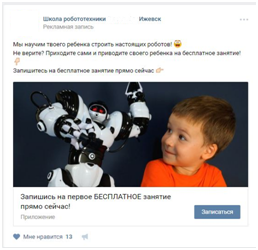 Полученные заявки: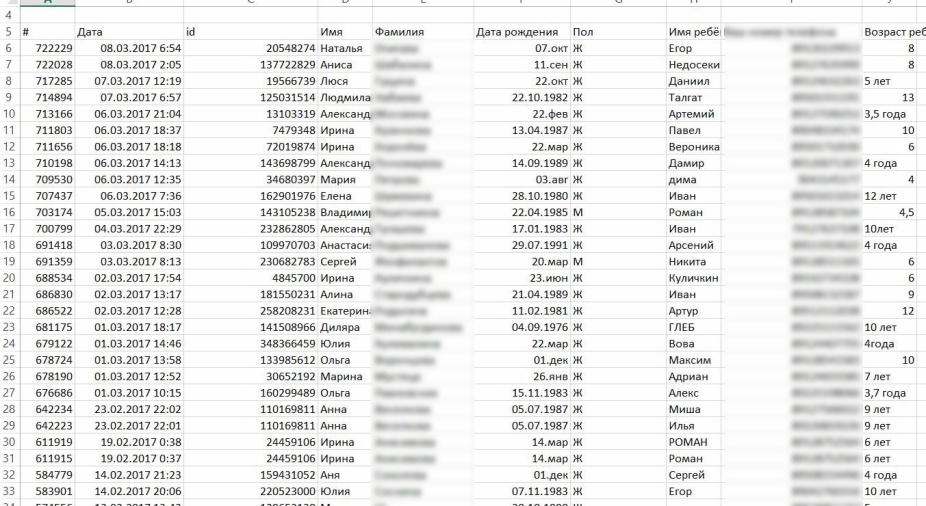 Итог:Потрачено: 7000 рублей.Получено заявок: 121 шт.Стоимость заявки: 58 руб.Кейс: Продвижение свадебного ведущегоЗадача: Привлечь клиентов на сайт свадебного ведущегоЦелевая аудитория: женщины 20-30 летПроцесс продвижения: Сбор базы, состоящей из женщин, которые сменили семейное положение на “помолвлена”Подбор посетители свадебного сайта nevesta.infoАудитория от прямых конкурентов (те, кто проявлял активность в группах в течение 2 недель)Один из самых удачных рекламных креативов: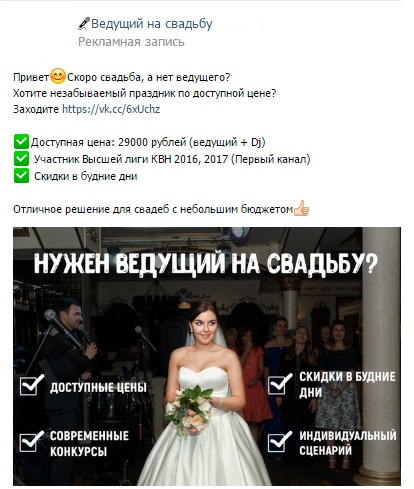 Итог:Потрачено: 3849 рублей.Переходов получено: 521 шт.Стоимость перехода: 7.3 рубляПолучено клиентов: 6 (где 1 клиент – 35000 рублей)Кейс:  Вебинар по стилюЗадача: Привлечь от 300 заявок на вебинар за 9 дней. Средняя цена регистрации должна быть ниже 50 рублей.Целевая аудитория: Женщины старше 25 лет. Гео – вся Россия, за исключением регионов, где время сильно расходится с Москвой.Процесс продвижения: 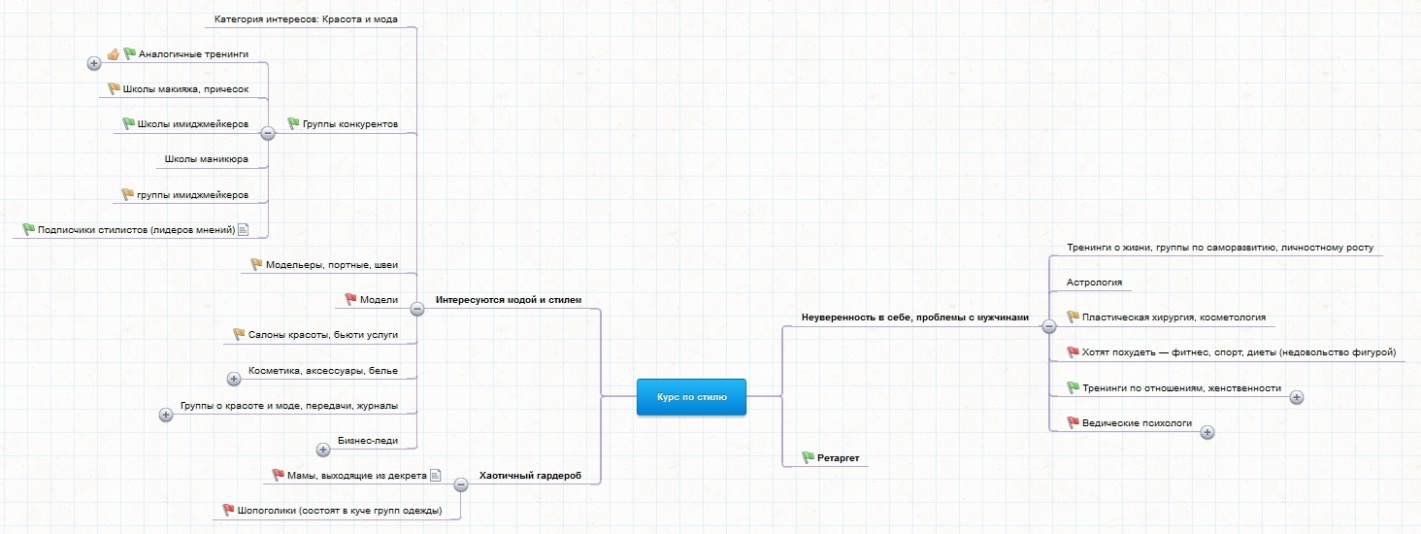 Составили майнд-карту по аудитории. Исходя из этого составили источники, на которые настраивать  таргет.Самые удачные сегменты: группы прямых конкурентов, друзья и подписчики стилистов, бизнес-леди, тренинги по отношениям и женственности, базы ретаргета.Пример удачного креатива: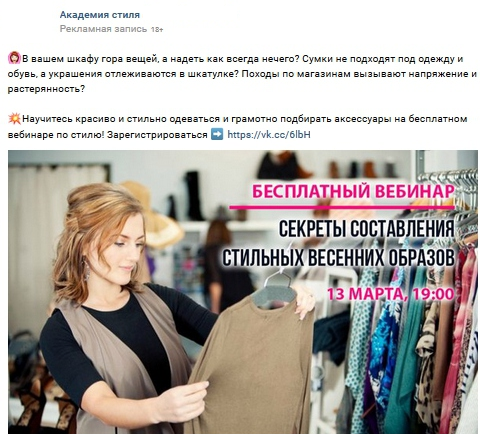 Итог:Потрачено: 15740 рублей.Регистраций: 873.Средняя цена регистрации: 18 рублей.